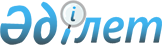 Облыстық мәслихаттың 2014 жылғы 11 желтоқсандағы № 21/304 "2015-2017 жылдарға арналған облыстық бюджет туралы" шешіміне өзгерістер енгізу туралыМаңғыстау облыстық мәслихатының 2015 жылғы 10 желтоқсандағы № 29/427 шешімі. Маңғыстау облысы Әділет департаментінде 2015 жылғы 11 желтоқсанда № 2909 болып тіркелді      РҚАО-ның ескертпесі.

      Құжаттың мәтінінде түпнұсқаның пунктуациясы мен орфографиясы сақталған.

      Қазақстан Республикасының 2008 жылғы 4 желтоқсандағы Бюджет  кодексіне және «Қазақстан Республикасындағы жергілікті мемлекеттік басқару және өзін-өзі басқару туралы» 2001 жылғы 23 қаңтардағы Қазақстан Республикасының Заңына сәйкес, облыстық мәслихат ШЕШІМ ҚАБЫЛДАДЫ:



      1. Облыстық мәслихаттың 2014 жылғы 11 желтоқсандағы № 21/304 «2015 - 2017 жылдарға арналған облыстық бюджет туралы» шешіміне (нормативтік құқықтық актілерді мемлекеттік тіркеу Тізілімінде № 2567 болып тіркелген, «Маңғыстау» газетінің 2015 жылғы 10 қаңтардағы № 5-6 санында жарияланған) келесідей өзгерістер енгізілсін:



      2015 - 2017 жылдарға арналған облыстық бюджет қосымшаға сәйкес, тиісінше, оның ішінде 2015 жылға, мынадай көлемдерде бекітілсін:

      «1) кірістер – 98 903 750 мың теңге, оның ішінде:

      салықтық түсімдер бойынша – 58 182 909 мың теңге;

      салықтық емес түсімдер бойынша – 2 606 501 мың теңге;

      негізгі капиталды сатудан түсетін түсімдер – 3 100 мың теңге;

      трансферттер түсімдері бойынша – 38 111 239 мың теңге;

      2) шығындар – 99 889 561 мың теңге;

      3) таза бюджеттік несиелендіру – 4 478 664 мың теңге, оның ішінде:

      бюджеттік кредиттер – 8 149 152 мың теңге;

      бюджеттік кредиттерді өтеу – 3 670 488 мың теңге;

      4) қаржы активтерімен жасалатын операциялар бойынша сальдо – 656 924 мың теңге, оның ішінде:

      қаржы активтерін сатып алу – 656 924 мың теңге;

      мемлекеттің қаржы активтерін сатудан түсетін түсімдер – 0 теңге;

      5) бюджет тапшылығы (профициті) – 6 121 399 мың теңге;

      6) бюджет тапшылығын қаржыландыру (профицитін пайдалану) – 6 121 399 мың теңге.»;



      2-тармақтың 1) тармақшасы жаңа редакцияда жазылсын:

      «1) Төлем көзінен ұсталатын кірістен алынатын жеке табыс салығы:

      Бейнеу ауданына – 76,7 пайыз;

      Қарақия ауданына – 38,3 пайыз;

      Маңғыстау ауданына – 79,3 пайыз;

      Түпқараған ауданына – 40,1 пайыз;

      Мұнайлы ауданына – 100 пайыз;

      Ақтау қаласына – 17,6 пайыз;

      Жаңаөзен қаласына – 42,8 пайыз.»;

      2-тармақтың 2) тармақшасы жаңа редакцияда жазылсын:

      «2) Төлем көзінен ұсталмайтын кірістен алынатын жеке табыс салығы:

      Бейнеу ауданына – 100 пайыз;

      Қарақия ауданына – 100 пайыз;

      Маңғыстау ауданына – 100 пайыз;

      Түпқараған ауданына – 100 пайыз;

      Мұнайлы ауданына – 100 пайыз;

      Ақтау қаласына – 68,4 пайыз;

      Жаңаөзен қаласына –100 пайыз.»;

      2-тармақтың 4) тармақшасы жаңа редакцияда жазылсын:

      «3) Шетел азаматтарының кірістерінен төлем көзінен ұсталмайтын жеке табыс салығы:

      Бейнеу ауданына – 100 пайыз;

      Қарақия ауданына – 100 пайыз;

      Маңғыстау ауданына – 100 пайыз;

      Түпқараған ауданына – 100 пайыз;

      Мұнайлы ауданына – 100 пайыз;

      Ақтау қаласына – 100 пайыз;

      Жаңаөзен қаласына – 100 пайыз.»;

      2-тармақтың 5) тармақшасы жаңа редакцияда жазылсын:

      «4) Әлеуметтік салық:

      Бейнеу ауданына – 76,7 пайыз;

      Қарақия ауданына – 38,2 пайыз;

      Маңғыстау ауданына – 79,2 пайыз;

      Түпқараған ауданына – 40,1 пайыз;

      Мұнайлы ауданына – 100 пайыз;

      Ақтау қаласына – 17,6 пайыз;

      Жаңаөзен қаласына – 42,8 пайыз.»;



      3 - тармақ жаңа редакцияда жазылсын:

      «2015 жылға арналған облыстық бюджетте облыстық бюджеттен аудандар бюджеттеріне берілетін субвенция көлемі 3 226 736 мың теңге сомасында көзделсін, оның ішінде:

      Бейнеу ауданына – 2 246 174 мың теңге;

      Мұнайлы ауданына – 690 318 мың теңге;

      Түпқараған ауданына – 290 245 мың теңге.»;



      14-тармақ жаңа редакцияда жазылсын:

      «14. Облыс әкімдігінің резерві 98 469 мың теңге сомасында бекітілсін.».

      2. Осы шешім 2015 жылдың 1 қаңтарынан бастап қолданысқа енгізіледі.

 

       Сессия төрағасы                         М. Ибағаров

 

      Облыстық

      мәслихат хатшысы                        Б. Жүсіпов      «КЕЛІСІЛДІ»

      «Маңғыстау облысының экономика және

      бюджеттік жоспарлау басқармасы»

      мемлекеттік мекемесі басшысының

      міндетін атқарушы

      С.Б. Нарешова

      10 желтоқсан 2015 жыл

 

Облыстық мәслихаттың

2015 жылғы 10 желтоқсандағы

№ 29/427 шешіміне

ҚОСЫМША

  2015 жылға арналған облыстық бюджет
					© 2012. Қазақстан Республикасы Әділет министрлігінің «Қазақстан Республикасының Заңнама және құқықтық ақпарат институты» ШЖҚ РМК
				Сан
Сын
Кіші сын
Ерек
Атауы
Сомасы, мың теңге
1
2
3
1.КІРІСТЕР98 903 7501САЛЫҚТЫҚ ТҮСІМДЕР58 182 90901Табыс салығы30 513 4762Жеке табыс салығы30 513 47603Әлеуметтік салық27 070 8181Әлеуметтік салық27 070 81805Тауарларға, жұмыстарға және қызметтерге салынатын iшкi салықтар598 5763Табиғи және басқа ресурстарды пайдаланғаны үшін түсетін түсімдер598 5554Кәсiпкерлiк және кәсiби қызметтi жүргiзгенi үшiн алынатын алымдар2107Жергілікті бюджетке түсетін өзге де салық түсімдері401Жергілікті бюджетке түсетін өзге де салық түсімдері402САЛЫҚТЫҚ ЕМЕС ТҮСІМДЕР2 606 50101Мемлекеттік меншіктен түсетін кірістер64 4851Мемлекеттік кәсіпорындардың таза кірісі бөлігінің түсімдері9 4674Мемлекет меншігіндегі, заңды тұлғалардағы қатысу үлесіне кірістер6255Мемлекет меншігіндегі мүлікті жалға беруден түсетін кірістер36 0276Бюджет қаражатын банк шоттарына орналастырғаны үшін сыйақылар5 3777Мемлекеттік бюджеттен берілген кредиттер бойынша сыйақылар12 98904Мемлекеттік бюджеттен қаржыландырылатын, сондай-ақ, Қазақстан Республикасы Ұлттық Банкінің бюджетінен (шығыстар сметасынан) ұсталатын және қаржыландырылатын мемлекеттік мекемелер салатын айыппұлдар, өсімпұлдар, санкциялар, өндіріп алулар 1 148 8201Мұнай секторы ұйымдарынан түсетін түсімдерді қоспағанда, мемлекеттік бюджеттен қаржыландырылатын, сондай-ақ, Қазақстан Республикасы Ұлттық Банкінің бюджетінен (шығыстар сметасынан) ұсталатын және қаржыландырылатын мемлекеттік мекемелер салатын айыппұлдар1 148 82006Өзге де салықтық емес түсiмдер1 393 1961Өзге де салықтық емес түсiмдер1 393 1963НЕГІЗГІ КАПИТАЛДЫ САТУДАН ТҮСЕТІН ТҮСІМДЕР3 10001Мемлекеттік мекемелерге бекітілген мемлекеттік мүлікті сату3 1001Мемлекеттік мекемелерге бекітілген мемлекеттік мүлікті сату3 1004ТРАНСФЕРТТЕР ТҮСІМІ38 111 23901Төмен тұрған мемлекеттік басқару органдарынан алынатын трансферттер3 706 2482Аудандық (қалалық) бюджеттерден трансферттер3 706 24802Мемлекеттік басқарудың жоғары тұрған органдарынан түсетін трансферттер34 404 9911Республикалық бюджеттен түсетін трансферттер34 404 991Ф. топ
Әкімші
Бағ
Кіші бағ
Атауы
Сомасы, мың теңге
1
2
3
2. ШЫҒЫНДАР99 889 56101Жалпы сипаттағы мемлекеттік қызметтер5 361 076110Облыс мәслихатының аппараты35 351001Облыс мәслихатының қызметін қамтамасыз ету жөніндегі қызметтер 34 154003Мемлекеттiк органның күрделi шығыстары1 197120Облыс әкімінің аппараты2 160 754001Облыс әкiмiнiң қызметiн қамтамасыз ету жөнiндегi қызметтер 1 183 642004Мемлекеттiк органның күрделi шығыстары2 250007Ведомстволық бағыныстағы мемлекеттік мекемелерінің және ұйымдарының күрделі шығыстары907 234009Аудандық маңызы бар қалалардың, ауылдардың, кенттердің, ауылдық округтердің әкімдерін сайлауды қамтамасыз ету және өткізу4 053013Облыс Қазақстан халқы Ассамблеясының қызметін қамтамасыз ету63 575257Облыстың қаржы басқармасы1 696 811001Жергiлiктi бюджеттi атқару және коммуналдық меншiктi басқару саласындағы мемлекеттiк саясатты iске асыру жөнiндегi қызметтер87 647009Жекешелендiру, коммуналдық меншiктi басқару, жекешелендiруден кейiнгi қызмет және осыған байланысты дауларды реттеу8 875013Мемлекеттiк органның күрделi шығыстары289028Коммуналдық меншікке мүлікті сатып алу1 600 000258Облыстың экономика және бюджеттік жоспарлау басқармасы129 295001Экономикалық саясатты, мемлекеттік жоспарлау жүйесін қалыптастыру мен дамыту және облысты басқару саласындағы мемлекеттік саясатты іске асыру жөніндегі қызметтер116 815005Мемлекеттiк органның күрделi шығыстары2 245061Бюджеттік инвестициялар мәселелері бойынша құжаттаманы сараптау және бағалау, бюджеттік инвестициялардың іске асырылуына бағалау жүргізу10 235269Облыстың дін істері басқармасы62 007001Жергілікті деңгейде дін істер саласындағы мемлекеттік саясатты іске асыру жөніндегі қызметтер 36 097003Мемлекеттік органның күрделі шығыстары400004Ведомстволық бағыныстағы мемлекеттік мекемелерінің және ұйымдарының күрделі шығыстары005Өңірде діни ахуалды зерделеу және талдау25 510282Облыстың тексеру комиссиясы90 243001Облыстың тексеру комиссиясының қызметiн қамтамасыз ету жөнiндегi қызметтер 89 816003Мемлекеттiк органның күрделi шығыстары427271Облыстың құрылыс басқармасы1 186 615061Мемлекеттiк органның объектiлерiн дамыту1 186 61502Қорғаныс472 832120Облыс әкімінің аппараты36 333010Жалпыға бірдей әскери міндетті атқару шеңберіндегі іс-шаралар17 923011Аумақтық қорғанысты даярлау және облыс ауқымындағы аумақтық қорғаныс13 979014Облыстық ауқымдағы төтенше жағдайлардың алдын алу және жою4 431271Облыстың құрылыс басқармасы227 032002Жұмылдыру дайындығы мен төтенше жағдайлардың объектілерін дамыту227 032287Облыстық бюджеттен қаржыландырылатын табиғи және техногендік сипаттағы төтенше жағдайлар, азаматтық қорғаныс саласындағы уәкілетті органдардың аумақтық органы209 467002Аумақтық органның және ведомстволық бағынысты мемлекеттік мекемелерінің күрделі шығыстары208 402003Облыс ауқымындағы азаматтық қорғаныстың іс-шаралары1 06503Қоғамдық тәртіп, қауіпсіздік, құқық, сот, қылмыстық-атқару қызметі5 691 260120Облыс әкімінің аппараты6 951015Аудандардың (облыстық маңызы бар қалалардың) бюджеттеріне азаматтық хал актілерін тіркеу бөлімдерінің штат санын ұстауға берілетін ағымдағы нысаналы трансферттер6 951252Облыстық бюджеттен қаржыландырылатын атқарушы ішкі істер органы5 313 611001Облыс аумағында қоғамдық тәртiптi және қауiпсiздiктi сақтауды қамтамасыз ету саласындағы мемлекеттiк саясатты iске асыру жөнiндегi қызметтер 4 023 055003Қоғамдық тәртіпті қорғауға қатысатын азаматтарды көтермелеу 2 000006Мемлекеттiк органның күрделi шығыстары1 132 298008Жол қозғалысы қауіпсіздігін қамтамасыз ету 013Белгілі тұратын жері және құжаттары жоқ адамдарды орналастыру қызметтері42 379014Әкімшілік тәртіппен тұтқындалған адамдарды ұстауды ұйымдастыру59 952015Қызметтiк жануарларды ұстауды ұйымдастыру53 927271Облыстың құрылыс басқармасы370 698003Ішкі істер органдарының объектілерін дамыту170 258053Қоғамдық тәртіп және қауіпсіздік объектілерін салу200 44004Білім беру16 891 823253Облыстың денсаулық сақтау басқармасы127 792043Техникалық және кәсіптік, орта білімнен кейінгі білім беру ұйымдарында мамандар даярлау127 792261Облыстың білім басқармасы 9 477 188001Жергілікті деңгейде білім беру саласындағы мемлекеттік саясатты іске асыру жөніндегі қызметтер66 592003Арнайы білім беретін оқу бағдарламалары бойынша жалпы білім беру804 727005Облыстық мемлекеттiк бiлiм беру мекемелер үшiн оқулықтар мен оқу-әдiстемелiк кешендердi сатып алу және жеткiзу15 637006Мамандандырылған білім беру ұйымдарында дарынды балаларға жалпы білім беру405 414007Облыстық ауқымда мектеп олимпиадаларын, мектептен тыс іс-шараларды және конкурстар өткізу337 497011Балалар мен жасөспірімдердің психикалық денсаулығын зерттеу және халыққа психологиялық-медициналық-педагогикалық консультациялық көмек көрсету81 407012Дамуында проблемалары бар балалар мен жасөспірімдерді оңалту және әлеуметтік бейімдеу 39 798013Мемлекеттік органның күрделі шығыстары132024Техникалық және кәсіптік білім беру ұйымдарында мамандар даярлау3 254 524027Мектепке дейінгі білім беру ұйымдарында мемлекеттік білім беру тапсырыстарын іске асыруға аудандардың (облыстық маңызы бар қалалардың) бюджеттеріне берілетін ағымдағы нысаналы трансферттер3 373 910029Әдістемелік жұмыс157 515061Аудандардың (облыстық маңызы бар қалалардың) бюджеттеріне үш деңгейлі жүйе бойынша біліктілігін арттырудан өткен мұғалімдерге еңбекақыны көтеруге берілетін ағымдағы нысаналы трансферттер551 638067Ведомстволық бағыныстағы мемлекеттік мекемелерінің және ұйымдарының күрделі шығыстары75 484113Жергілікті бюджеттерден берілетін ағымдағы нысаналы трансферттер312 913285Облыстың дене шынықтыру және спорт басқармасы660 873006Балалар мен жасөспірімдерге спорт бойынша қосымша білім беру660 873271Облыстың құрылыс басқармасы6 625 970007Аудандардың (облыстық маңызы бар қалалардың) бюджеттерiне бiлiм беру объектiлерiн салуға және реконструкциялауға берiлетiн нысаналы даму трансферттері 5 032 561037Білім беру объектілерін салу және реконструкциялау1 593 40905Денсаулық сақтау17 991 621253Облыстың денсаулық сақтау басқармасы16 256 828001Жергiлiктi деңгейде денсаулық сақтау саласындағы мемлекеттiк саясатты iске асыру жөнiндегi қызметтер83 290005Жергілікті денсаулық сақтау ұйымдары үшін қанды, оның құрамдауыштары мен препараттарын өндіру224 826006Ана мен баланы қорғау бойынша қызмет көрсету74 282007Салауатты өмір салтын насихаттау129 544008Қазақстан Республикасында ЖИТС-тің алдын алу және оған қарсы күрес жөніндегі іс-шараларды іске асыру40 641009Туберкулез, жұқпалы аурулар, психикалық күйзеліс және мінез-құлқының бұзылуынан, оның ішінде психикаға белсенді әсер ететін заттарды қолдануға байланысты, зардап шегетін адамдарға медициналық көмек көрсету2 479 743011Республикалық бюджет қаражаты есебінен көрсетілетін және аудандық маңызы бар және ауылдың денсаулық сақтау субъектілері көрсететін медициналық көмекті қоспағанда, жедел медициналық көмек көрсету және санитариялық авиация677 542013Патологоанатомиялық ашып тексеруді жүргізу27 579014Халықтың жекелеген санаттарын амбулаториялық деңгейде дәрілік заттармен және балаларға арналған және емдік тағамдардың арнаулы өнімдерімен қамтамасыз ету671 496016Азаматтарды елді мекеннен тыс жерлерде емделу үшін тегін және жеңілдетілген жол жүрумен қамтамасыз ету45 985017Шолғыншы эпидемиологиялық қадағалау жүргізу үшін тест-жүйелерін сатып алу1 147018Денсаулық сақтау саласындағы ақпараттық талдамалық қызметтер30 836019Туберкулезбен ауыратын науқастарды туберкулезге қарсы препараттармен қамтамасыз ету143 097020Диабетпен ауыратын науқастарды диабетке қарсы препараттармен қамтамасыз ету124 115021Онкогематологиялық науқастарды химия препараттарымен қамтамасыз ету15 188022Созылмалы бүйрек функциясының жетіспеушілігі бар, аутоиммунды, орфандық аурулармен ауыратын, иммунитеті жеткіліксіз науқастарды, сондай-ақ бүйрегін транспланттаудан кейінгі науқастарды дәрілік заттармен қамтамасыз ету 94 373026Гемофилиямен ауыратын науқастарды қанды ұйыту факторларымен қамтамасыз ету 428 019027Халыққа иммундық профилактика жүргізу үшін вакциналарды және басқа медициналық иммундық биологиялық препараттарды орталықтандырылған сатып алу және сақтау985 533029Облыстық арнайы медициналық жабдықтау базалары28 282030Мемлекеттік денсаулық сақтау органдарының күрделі шығыстары1 097033Медициналық денсаулық сақтау ұйымдарының күрделі шығыстары601 579036Жіті миокард инфаркті бар науқастарды тромболитикалық препараттармен қамтамасыз ету 27 183038Тегін медициналық көмектің кепілдік берілген көлемі шеңберінде скринингтік зерттеулер жүргізу73 883039Аудандық маңызы бар және ауыл денсаулық сақтау субъектілерінің медициналық көмекті және амбулаториялық-емханалық көмекті халыққа тегін медициналық көмектің кепілдік берілген көлемі шеңберінде көрсетуі8 144 335045Азаматтардың жекелеген санаттарын дәрілік заттармен амбулаториялық емдеу деңгейінде жеңілдетілген жағдайда қамтамасыз ету281 262046Онкологиялық науқастарға тегін медициналық көмектің кепілдік берілген көлемі шеңберінде медициналық көмек көрсету 821 971271Облыстың құрылыс басқармасы1 734 793038Денсаулық сақтау объектілерін салу және реконструкциялау1 734 79306Әлеуметтік көмек және әлеуметтік қамсыздандыру 1 733 831256Облыстың жұмыспен қамтуды үйлестіру және әлеуметтік бағдарламалар басқармасы1 441 425001Жергiлiктi деңгейде жұмыспен қамтуды қамтамасыз ету және халық үшiн әлеуметтiк бағдарламаларды iске асыру саласындағы мемлекеттiк саясатты iске асыру жөнiндегi қызметтер102 446002Жалпы үлгiдегi медициналық-әлеуметтiк мекемелерде (ұйымдарда) қарттар мен мүгедектерге арнаулы әлеуметтiк қызметтер көрсету151 594003Мүгедектерге әлеуметтік қолдау153 529007Мемлекеттiк органның күрделi шығыстары4 605013Психоневрологиялық медициналық-әлеуметтік мекемелерде (ұйымдарда) психоневрологиялық аурулармен ауыратын мүгедектер үшін арнаулы әлеуметтік қызметтер көрсету271 943014Оңалту орталықтарында қарттарға, мүгедектерге, оның iшiнде мүгедек балаларға арнаулы әлеуметтiк қызметтер көрсету 47 478015Балалар психоневрологиялық медициналық-әлеуметтік мекемелерінде (ұйымдарда) психоневрологиялық патологиялары бар мүгедек балалар үшін арнаулы әлеуметтік қызметтер көрсету220 454017Аудандардың (облыстық маңызы бар қалалардың) бюджеттеріне арнаулы әлеуметтік қызметтер стандарттарын енгізуге берілетін ағымдағы нысаналы трансферттер 3 265018Үкіметтік емес секторда мемлекеттік әлеуметтік тапсырысты орналастыру5 491044Жергілікті деңгейде көші-қон іс-шараларын іске асыру54 767049Аудандардың (облыстық маңызы бар қалалардың) бюджеттеріне мемлекеттік атаулы әлеуметтік көмек төлеуге берілетін ағымдағы нысаналы трансферттер13 923050Аудандардың (облыстық маңызы бар қалалардың) бюджеттеріне 18 жасқа дейінгі балаларға мемлекеттік жәрдемақылар төлеуге берілетін ағымдағы нысаналы трансферттер3 046051Аудандардың (облыстық маңызы бар қалалардың) бюджеттеріне Ұлы Отан соғысындағы Жеңістің жетпіс жылдығына арналған іс-шараларды өткізуге берілетін ағымдағы нысаналы трансферттер50 681052Ұлы Отан соғысындағы Жеңістің жетпіс жылдығына арналған іс-шараларды өткізу1 667053Кохлеарлық импланттарға дәлдеп сөйлеу процессорларын ауыстыру және келтіру бойынша қызмет көрсету22 201067Ведомстволық бағыныстағы мемлекеттік мекемелерінің және ұйымдарының күрделі шығыстары58 447113Жергілікті бюджеттерден берілетін ағымдағы нысаналы трансферттер275 888261Облыстың білім басқармасы 212 686015Жетiм балаларды, ата-анасының қамқорлығынсыз қалған балаларды әлеуметтік қамсыздандыру158 304037Әлеуметтік сауықтандыру54 382263Облыстың ішкі саясат басқармасы32 093077Мүгедектердің құқықтарын қамтамасыз ету және өмір сүру сапасын жақсарту жөніндегі іс-шаралар жоспарын іске асыру32 093268Облыстың жолаушылар көлігі және автомобиль жолдары басқармасы2 374045Аудандардың (облыстық маңызы бар қалалардың) бюджеттеріне мүгедектердің құқықтарын қамтамасыз ету және өмір сүру сапасын жақсарту жөніндегі іс-шаралар жоспарын іске асыруға берілетін ағымдағы нысаналы трансферттер 2 374297Облыстың еңбек басқармасы45 253001Жергілікті деңгейде еңбек қатынастарын реттеу саласында мемлекеттік саясатты іске асыру бойынша қызметтер 41 253003Мемлекеттiк органның күрделi шығыстары4 00007Тұрғын үй-коммуналдық шаруашылық11 852 609271Облыстың құрылыс басқармасы4 637 031013Аудандар (облыстық маңызы бар қалалар) бюджеттеріне коммуналдық шаруашылықты дамытуға арналған нысаналы даму трансферттері162 344014Аудандардың (облыстық маңызы бар қалалардың) бюджеттеріне коммуналдық тұрғын үй қорының тұрғын үйлерін жобалауға және (немесе) салуға, реконструкциялауға берілетін нысаналы даму трансферттері 636 487027Аудандардың (облыстық маңызы бар қалалардың) бюджеттеріне инженерлік-коммуникациялық инфрақұрылымды жобалауға, дамытуға және (немесе) жайластыруға берілетін нысаналы даму трансферттері3 235 635030Коммуналдық шаруашылығын дамыту602 565279Облыстың энергетика және тұрғын үй-коммуналдық шаруашылық басқармасы7 215 578001Жергiлiктi деңгейде энергетика және коммуналдық үй-шаруашылық саласындағы мемлекеттiк саясатты iске асыру жөнiндегi қызметтер139 141005Мемлекеттік органның күрделі шығыстары200010Аудандардың (облыстық маңызы бар қалалардың) бюджеттеріне сумен жабдықтау және су бұру жүйелерін дамытуға берілетін нысаналы даму трансферттері1 541 470014Аудандар (облыстық маңызы бар қалалар) бюджеттеріне коммуналдық шаруашылықты дамытуға арналған нысаналы даму трансферттері281 532030Аудандардың (облыстық маңызы бар қалалардың) бюджеттеріне елді мекендерді сумен жабдықтау және су бұру жүйелерін дамытуға берілетін нысаналы даму трансферттері 4 766 436039Аудандардың (облыстық маңызы бар қалалардың) бюджеттерiне мамандандырылған уәкілетті ұйымдардың жарғылық капиталдарын ұлғайтуға берiлетiн нысаналы даму трансферттерi204 452067Ведомстволық бағыныстағы мемлекеттік мекемелерінің және ұйымдарының күрделі шығыстары97 810113Жергілікті бюджеттерден берілетін ағымдағы нысалы трансферттер 184 53708Мәдениет, спорт, туризм және ақпараттық кеңістік5 321 360259Облыстың мұрағаттар және құжаттама басқармасы78 404001Жергiлiктi деңгейде мұрағат iсiн басқару жөнiндегi мемлекеттiк саясатты iске асыру жөнiндегi қызметтер 2 534002Мұрағат қорының сақталуын қамтамасыз ету75 870262Облыстың мәдениет басқармасы1 219 851001Жергiлiктi деңгейде мәдениет саласындағы мемлекеттiк саясатты iске асыру жөнiндегi қызметтер40 193003Мәдени-демалыс жұмысын қолдау256 569005Тарихи-мәдени мұраны сақтауды және оған қолжетімділікті қамтамасыз ету424 669007Театр және музыка өнерiн қолдау344 647008Облыстық кiтапханалардың жұмыс iстеуiн қамтамасыз ету57 041011Мемлекеттiк органның күрделi шығыстары46 430032Ведомстволық бағыныстағы мемлекеттік мекемелерінің және ұйымдарының күрделі шығыстары50 302263Облыстың ішкі саясат басқармасы644 977001Жергiлiктi деңгейде мемлекеттiк, iшкi саясатты iске асыру жөнiндегi қызметтер134 516005Мемлекеттiк органның күрделi шығыстары500007Мемлекеттiк ақпараттық саясат жүргiзу жөнiндегi қызметтер 509 961264Облыстың тілдерді дамыту басқармасы8 587001Жергiлiктi деңгейде тiлдердi дамыту саласындағы мемлекеттiк саясатты iске асыру жөнiндегi қызметтер 5 457002Мемлекеттiк тiлдi және Қазақстан халқының басқа да тiлдерін дамыту3 030003Мемлекеттiк органның күрделi шығыстары100283Облыстың жастар саясаты мәселелері бойынша басқармасы195 682001Жергілікті деңгейде жастар саясатын іске асыру жөніндегі қызметтер60 174005Жастар саясаты саласында іс-шараларды іске асыру135 508284Облыстың туризм басқармасы99 938001Жергілікті деңгейде туризм саласында мемлекеттік саясатты іске асыру жөніндегі қызметтер 37 449003Мемлекеттік органның күрделі шығыстары750004Туристік қызметті реттеу61 739285Облыстың дене шынықтыру және спорт басқармасы2 123 564001Жергілікті деңгейде дене шынықтыру және спорт саласында мемлекеттік саясатты іске асыру жөніндегі қызметтер 36 437002Облыстық деңгейде спорт жарыстарын өткізу45 698003Әр түрлі спорт түрлері бойынша облыстың құрама командаларының мүшелерін дайындау және республикалық және халықаралық спорт жарыстарына қатысуы 1 940 789032Ведомстволық бағыныстағы мемлекеттік мекемелерінің және ұйымдарының күрделі шығыстары100 640271Облыстың құрылыс басқармасы870 273016Мәдениет объектiлерiн дамыту115 252017Cпорт объектілерін дамыту 755 021734Облыстың тілдерді дамыту, мұрағаттар мен құжаттама басқармасы80 084001Жергілікті деңгейде тілдерді дамыту саласындағы, мұрағат ісін басқару жөніндегі мемлекеттік саясатты іске асыру жөніндегі қызметтер13 333002Мемлекеттiк тiлдi және Қазақстан халқының басқа да тiлдерін дамыту19 819003Мұрағат қорының сақталуын қамтамасыз ету46 732005Мемлекеттік органның күрделі шығыстары20009Отын-энергетика кешені және жер қойнауын пайдалану403 532279Облыстың энергетика және тұрғын үй-коммуналдық шаруашылық басқармасы403 532007Жылу-энергетикалық жүйесін дамыту16 740011Аудандардың (облыстық маңызы бар қалалардың) бюджеттеріне жылу-энергетикалық жүйесін дамытуға берілетін нысаналы даму трансферттері307 661071Газ тасымалдау жүйесін дамыту 17 992081Елді мекендерді шаруашылық-ауыз сумен жабдықтау үшін жерасты суларына іздестіру-барлау жұмыстарын ұйымдастыру және жүргізу61 13910Ауыл, су, орман, балық шаруашылығы, ерекше қорғалатын табиғи аумақтар, қоршаған ортаны және жануарлар дүниесін қорғау, жер қатынастары2 849 637251Облыстың жер қатынастары басқармасы32 364001Облыс аумағында жер қатынастарын реттеу саласындағы мемлекеттiк саясатты iске асыру жөнiндегi қызметтер 30 819003Жер қатынастарын реттеу1 545254Облыстың табиғи ресурстар және табиғат пайдалануды реттеу басқармасы1 106 680001Жергiлiктi деңгейде қоршаған ортаны қорғау саласындағы мемлекеттiк саясатты iске асыру жөнiндегi қызметтер37 178005Ормандарды сақтау, қорғау, молайту және орман өсiру74 021006Жануарлар дүниесiн қорғау 125 939008Қоршаған ортаны қорғау бойынша iс-шаралар 814 642013Мемлекеттік органның күрделі шығыстары 2 300032Ведомстволық бағыныстағы мемлекеттік мекемелерінің және ұйымдарының күрделі шығыстары52 600255Облыстың ауыл шаруашылығы басқармасы499 875001Жергiлiкті деңгейде ауыл шаруашылығы саласындағы мемлекеттiк саясатты iске асыру жөнiндегi қызметтер66 094014Ауыл шаруашылығы тауарларын өндiрушiлерге су жеткiзу бойынша көрсетiлетiн қызметтердiң құнын субсидиялау10 607020Басым дақылдарды өндіруді субсидиялау арқылы өсімдік шаруашылығы өнімінің шығымдылығы мен сапасын арттыруды, және көктемгі егіс пен егін жинау жұмыстарын жүргізуге қажетті жанар-жағармай материалдары мен басқа да тауар-материалдық құндылықтардың құнын арзандатуды субсидиялау68 115028Уақытша сақтау пунктына ветеринариялық препараттарды тасымалдау бойынша қызмет көрсету 2 113047Тыңайтқыштар (органикалықтарды қоспағанда) құнын субсидиялау17 000048Ауыл шаруашылығы дақылдарын қорғалған топырақта өсіру45 690050Инвестициялар салынған жағдайда агроөнеркәсіптік кешен субъектісі көтерген шығыстардың бөліктерін өтеу206 000053Мал шаруашылығы өнімдерінің өнімділігін және сапасын арттыруды, асыл тұқымды мал шаруашылығын дамытуды субсидиялау84 256271Облыстың құрылыс басқармасы489 565022Қоршаған ортаны қорғау объектілерін дамыту489 565279Облыстың энергетика және тұрғын үй-коммуналдық шаруашылық басқармасы655 117032Ауыз сумен жабдықтаудың баламасыз көздерi болып табылатын сумен жабдықтаудың аса маңызды топтық және жергілікті жүйелерiнен ауыз су беру жөніндегі қызметтердің құнын субсидиялау655 117719Облыстың ветеринария басқармасы45 511001Жергілікті деңгейде ветеринария саласындағы мемлекеттік саясатты іске асыру жөніндегі қызметтер22 483003Мемлекеттік органның күрделі шығыстары4 891052Аудандардың (облыстық маңызы бар қалалардың) бюджеттеріне өкілеттіктердің берілуіне байланысты агроөнеркәсіптік кешен саласындағы жергілікті атқарушы органдардың бөлімшелерін ұстауға берілетін ағымдағы нысаналы трансферттер18 137725Облыстың жердің пайдаланылуы мен қорғалуын бақылау басқармасы20 525001Жергiлiктi деңгейде жердің пайдаланылуы мен қорғалуын бақылау саласындағы мемлекеттiк саясатты iске асыру жөнiндегi қызметтер20 52511Өнеркәсіп, сәулет, қала құрылысы және құрылыс қызметі329 531271Облыстың құрылыс басқармасы215 914001Жергiлiктi деңгейде құрылыс саласындағы мемлекеттiк саясатты iске асыру жөнiндегi қызметтер52 159005Мемлекеттік органның күрделі шығыстары1 389040Индустриялық-инновациялық инфрақұрылымды дамыту 162 366272Облыстың сәулет және қала құрылысы басқармасы84 692001Жергiлiктi деңгейде сәулет және қала құрылысы саласындағы мемлекеттiк саясатты iске асыру жөнiндегi қызметтер26 499002Қала құрылысын дамытудың кешендi cызбаларын және елдi мекендердiң бас жоспарларын әзiрлеу57 941004Мемлекеттік органның күрделі шығыстары 252724Облыстың мемлекеттік сәулет-құрылыс бақылау басқармасы28 925001Жергiлiктi деңгейде мемлекеттік сәулет-құрылыс бақылау саласындағы мемлекеттiк саясатты iске асыру жөнiндегi қызметтер26 745003Мемлекеттік органның күрделі шығыстары2 18012Көлік және коммуникациялар5 297 282268Облыстың жолаушылар көлігі және автомобиль жолдары басқармасы5 297 282001Жергiлiктi деңгейде көлiк және коммуникация саласындағы мемлекеттiк саясатты iске асыру жөнiндегi қызметтер62 942002Көлік инфрақұрылымын дамыту985 870003Автомобиль жолдарының жұмыс iстеуiн қамтамасыз ету366 707005Әлеуметтiк маңызы бар ауданаралық (қалааралық) қатынастар бойынша жолаушылар тасымалын субсидиялау374 535007Аудандардың (облыстық маңызы бар қалалар) бюджеттеріне көлік инфрақұрылымын дамытуға берілетін нысаналы даму трансферттері1 185 381011Мемлекеттік органның күрделі шығыстары 247025Облыстық автомобиль жолдарын және елді-мекендердің көшелерін күрделі және орташа жөндеу2 321 60013Басқалар5 537 865257Облыстың қаржы басқармасы1 573 249012Облыстық жергiлiктi атқарушы органның резервi98 469040Аудандардың (облыстық маңызы бар қалалардың) бюджеттерiне мемлекеттік мекемелердің мемлекеттік қызметшілер болып табылмайтын жұмыскерлерінің, сондай-ақ жергілікті бюджеттерден қаржыландырылатын мемлекеттік қазыналық кәсіпорындар жұмыскерлерінің лауазымдық айлықақыларына ерекше еңбек жағдайлары үшін ай сайынғы үстемеақы төлеуге берілетін ағымдағы нысаналы трансферттер1 474 780258Облыстың экономика және бюджеттік жоспарлау басқармасы 524 745003Жергілікті бюджеттік инвестициялық жобалардың техникалық-экономикалық негіздемелерін және концессиялық жобалардың конкурстық құжаттамаларын әзірлеу немесе түзету, сондай-ақ қажетті сараптамаларын жүргізу, концессиялық жобаларды консультативтік сүйемелдеу524 745268Облыстың жолаушылар көлігі және автомобиль жолдары басқармасы212 018084Аудандардың (облыстық маңызы бар қалалар) бюджеттеріне моноқалаларда бюджеттік инвестициялық жобаларды іске асыруға берілетін нысаналы даму трансферттері212 018271Облыстың құрылыс басқармасы1 078 098051«Бизнестің жол картасы 2020» бағдарламасы шеңберінде индустриялық инфрақұрылымды дамыту59 484077Аудандардың (облыстық маңызы бар қалалар) бюджеттеріне Өңірлерді дамытудың 2020 жылға дейінгі бағдарламасы шеңберінде инженерлік инфрақұрылымды дамыту үшін берілетін нысаналы даму трансферттері872 329084Аудандардың (облыстық маңызы бар қалалар) бюджеттеріне моноқалаларда бюджеттік инвестициялық жобаларды іске асыруға берілетін нысаналы даму трансферттері146 285278Облыстың кәсіпкерлік және сауда басқармасы1 705 500001Жергілікті деңгейде кәсіпкерлікті және сауданы дамыту саласындағы мемлекеттік саясатты іске асыру жөніндегі қызметтер 33 005003Мемлекеттік органның күрделі шығыстары880005«Бизнестің жол картасы 2020» бағдарламасы шеңберінде бизнесті жүргізуді сервистік қолдау19 788006«Бизнестің жол картасы 2020» бағдарламасы шеңберінде кредиттер бойынша пайыздық мөлшерлемені субсидиялау1 439 166007«Бизнестің жол картасы 2020» бағдарламасы шеңберінде шағын және орта бизнеске кредиттерді ішінара кепілдендіру59 000011Маңғыстау облысы Жаңаөзен қаласының бюджетіне кәсіпкерлікті қолдауға берілетін ағымдағы нысаналы трансферттер16 275012Аудандардың (облыстық маңызы бар қалалар) бюджеттеріне моноқалаларда ағымдағы іс-шараларды іске асыруға берілетін ағымдағы нысаналы трансферттер137 386279Облыстың энергетика және тұрғын үй-коммуналдық шаруашылық басқармасы266 293036Аудандардың (облыстық маңызы бар қалалардың) бюджеттеріне моноқалаларды ағымдағы жайластыруға берілетін ағымдағы нысаналы трансферттер266 293280Облыстың индустриялық-инновациялық даму басқармасы177 962001Жергілікті деңгейде индустриялық-инновациялық қызметті дамыту саласындағы мемлекеттік саясатты іске асыру жөніндегі қызметтер 66 584003Мемлекеттік органның күрделі шығыстары1 300005Индустриялық-инновациялық қызметті мемлекеттік қолдау шеңберінде іс-шараларды іске асыру110 07814Борышқа қызмет көрсету2 461257Облыстың қаржы басқармасы2 461016Жергiлiктi атқарушы органдардың республикалық бюджеттен қарыздар бойынша сыйақылар мен өзге де төлемдердi төлеу бойынша борышына қызмет көрсету2 46115Трансферттер20 152 841257Облыстың қаржы басқармасы20 152 841006Бюджеттік алулар16 725 915007Субвенциялар3 226 736011Нысаналы пайдаланылмаған (толық пайдаланылмаған) трансферттерді қайтару76 374017Нысаналы мақсатқа сай пайдаланылмаған нысаналы трансферттерді қайтару340024Мемлекеттiк органдардың функцияларын мемлекеттiк басқарудың төмен тұрған деңгейлерiнен жоғарғы деңгейлерге беруге байланысты жоғары тұрған бюджеттерге берiлетiн ағымдағы нысаналы трансферттер81 220052Өткен қаржы жылында пайдаланылмаған (түгел пайдаланылмаған) және Қазақстан Республикасы Үкiметiнiң немесе жергiлiктi атқарушы органдардың шешiмi бойынша ағымдағы қаржы жылы iшiнде жергiлiктi бюджеттердiң бюджет қаражатының қалдығы есебiнен пайдалануға (түгел пайдалануға) рұқсат етiлген нысаналы даму трансферттердiң сомасы қайтару 42 256Ф. топ
Әкімші
Бағдарлама
Кіші бағдарлама
Атауы
Сомасы, мың теңге
1
2
3
4
5
6
3. ТАЗА БЮДЖЕТТІК КРЕДИТТЕУ4 478 664БЮДЖЕТТІК КРЕДИТТЕР8 149 15206Әлеуметтік көмек және әлеуметтік қамсыздандыру 130 636278Облыстың кәсіпкерлік және өнеркәсіп басқармасы130 636013Жұмыспен қамту 2020 жол картасы шеңберінде ауылдағы кәсіпкерлікті дамытуға жәрдемдесу үшін бюджеттік кредиттер беру130 63607Тұрғын үй-коммуналдық шаруашылық7 229 050271Облыстың құрылыс басқармасы5 567 418009Тұрғын үй салуға аудандар (облыстық маңызы бар қалалар) бюджеттеріне тұрғын үй жобалауға, салуға және (немесе) сатып алуға кредит беру5 567 418066Тұрғын үй салуға әлеуметтік - кәсіпкерлік корпорацияларға несие беру279Облыстың энергетика және тұрғын үй-коммуналдық шаруашылық басқармасы1 661 632046Аудандардың (облыстық маңызы бар қалалардың) бюджеттеріне жылу, сумен жабдықтау және су бұру жүйелерін реконструкция және құрылыс үшін кредит беру1 661 63210Ауыл, су, орман, балық шаруашылығы, ерекше қорғалатын табиғи аумақтар, қоршаған ортаны және жануарлар дүниесін қорғау, жер қатынастары719 466258Облыстың экономика және бюджеттік жоспарлау басқармасы719 466007Мамандарды әлеуметтiк қолдау шараларын iске асыру үшiн жергiлiктi атқарушы органдарға берiлетiн бюджеттiк кредиттер719 46613Басқалар70 000278Облыстың кәсіпкерлік және өнеркәсіп басқармасы70 000069Моноқалалардағы кәсіпкерлікті дамытуға жәрдемдесуге кредит беру70 000Сан
Сынып
Кіші сынып
Ерекше-лік
Атауы
Сомасы, мың теңге
1
2
3
5БЮДЖЕТТІК КРЕДИТТЕРДІ ӨТЕУ3 670 48801Бюджеттік кредиттерді өтеу3 670 4881Мемлекеттік бюджеттен берілген бюджеттік кредиттерді өтеу3 670 488Ф/топ
Әкімші
Бағдар-лама
Кіші бағ-дар-лама
Атауы
Сомасы, мың теңге
1
2
3
4. ҚАРЖЫ АКТИВТЕРІМЕН ОПЕРАЦИЯЛАР БОЙЫНША САЛЬДО656 924Қаржы активтерін сатып алу656 92413Басқалар656 924255Облыстың ауыл шаруашылығы басқармасы200 000065Заңды тұлғалардың жарғылық капиталын қалыптастыру немесе ұлғайту200 000271Облыстың кәсіпкерлік және өнеркәсіп басқармасы104 979065Заңды тұлғалардың жарғылық капиталын қалыптастыру немесе ұлғайту104 979279Облыстың энергетика және тұрғын үй-коммуналдық шаруашылық басқармасы351 945065Заңды тұлғалардың жарғылық капиталын қалыптастыру немесе ұлғайту351 945Сан
Сынып
Кіші сынып
Ерекше-лік
Атауы
Сомасы, мың теңге
6Мемлекеттің қаржы активтерін сатудан түсетін түсімдер0Атауы
Сомасы, мың теңге
5. БЮДЖЕТ ТАПШЫЛЫҒЫ (ПРОФИЦИТ)-6 121 3996. БЮДЖЕТ ТАПШЫЛЫҒЫН ҚАРЖЫЛАНДЫРУ (ПРОФИЦИТІН ПАЙДАЛАНУ) 6 121 39907Қарыздар түсімі7 934 35601Мемлекеттік ішкі қарыздар 7 934 3562Қарыз алу келісім-шарттары7 934 35616Қарыздарды өтеу3 670 488257Облыстың қаржы департаменті3 670 488015Жергілікті атқарушы органның жоғары тұрған бюджет алдындағы борышын өтеу3 670 48808Бюджет қаражатының пайдаланатын қалдықтары1 857 5311Бюджет қаражатының бос қалдықтары1 857 531